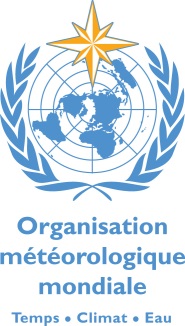 Formulaire d’évaluation de la visite de familiarisation par les représentants permanents(Veuillez indiquer ci-dessous dans quelle mesure vous êtes d’accord avec les affirmations qui suivent en cochant pour chacune d’elles l’une des cases représentant une gradation de «pas du tout d’accord» à «tout à fait d’accord».)Membre de l’OMM: 	_______________________________________________________Nom du Représentant permanent: ___________________________________________Pas du tout d’accordPas d’accordNi d’accord ni pas d’accordD’accordTout à fait d’accordLogistiqueLogistiqueLogistiqueLogistiqueLogistiqueLogistiqueLe voyage a été organisé rapidement et de façon professionnelle.Les horaires et la durée de la visite de familiarisation m’ont convenu.La salle de réunion était confortable et facilement accessible et a répondu à mes besoins. Avez-vous des suggestions à faire pour améliorer la logistique des visites de familiarisation?ContenuContenuContenuContenuContenuContenuLa raison d’être de la visite et ses objectifs ont été clairement indiqués.La visite a été instructive et utile.La visite a été axée sur des objectifs et résultats attendus.Avez-vous des suggestions à faire pour améliorer le contenu des visites de familiarisation?Ensemble de la visiteEnsemble de la visiteEnsemble de la visiteEnsemble de la visiteEnsemble de la visiteEnsemble de la visiteJe suis satisfait(e) de cette visite de familiarisation.Avez-vous des  remarques ou suggestions d’ordre général?